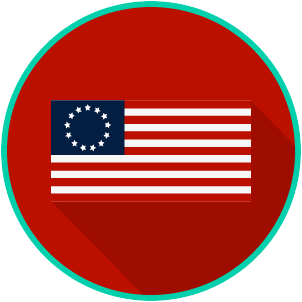 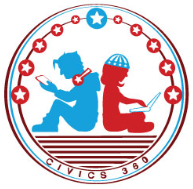 The Tea Act and The Intolerable Acts Video #4QuestionList Specific Evidence from the VideoComplete Sentence1. What was the Tea Act? 2. How did the colonists respond to the Tea Act?   3. Summarize the Intolerable Acts.   4. How did the colonists react to the Intolerable Acts?5. What was Common Sense? 